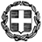 ΕΛΛΗΝΙΚΗ ΔΗΜΟΚΡΑΤΙΑΥΠΟΥΡΓΕΙΟ ΠΑΙΔΕΙΑΣ ΚΑΙ ΘΡΗΣΚΕΥΜΑΤΩΝΠΕΡΙΦΕΡΕΙΑΚΗ Δ/ΝΣΗ Α΄/ΘΜΙΑΣ & Β΄/ΘΜΙΑΣΕΚΠ/ΣΗΣ ΚΕΝΤΡΙΚΗΣ ΜΑΚΕΔΟΝΙΑΣΔ/ΝΣΗ Π.Ε  ΗΜΑΘΙΑΣ3Ο ΔΗΜΟΤΙΚΟ ΣΧΟΛΕΙΟ ΜΑΚΡΟΧΩΡΙΟΥΤαχ. Δ/νση: Ρήγα Φεραίου, Μακροχώρι ΗμαθίαςΤαχ.Κώδικας : 59033Πληροφορίες: Κλήμαντος ΠαπαδόπουλοςΤηλ. & Φαξ : 23310-42132E-mai : mail@3dim-makroch.ima.sch.grΘΕΜΑ: «Διαδικασία εγγραφών στα  Δημοτικά Σχολεία για το σχ. έτος 2023-2024»Λαμβάνοντας υπόψη την περ. α της παρ. 4 του άρθρου 7 του Π.Δ. 79/2017 (Α’ 109) , όπως τροποποιήθηκε με την παρ. 2 του άρθρου 44 του Ν. 4777/2021 (Α’ 25) οι αιτήσεις για την εγγραφή των μαθητών/τριών που φοιτούν για πρώτη φορά στην Α΄ τάξη του δημοτικού σχολείου, για το σχολικό έτος 2023-2024, θα πραγματοποιηθούν από 1 έως 20 Μαρτίου 2023. Εγγραφές μετά την 20η Μαρτίου θεωρούνται εκπρόθεσμες και χρειάζονται την έγκριση του/της Διευθυντή/τριας Πρωτοβάθμιας Εκπαίδευσης σύμφωνα με τα όσα προβλέπονται στις παρ. 7 και 8 του άρθρου 7 του ΠΔ 79/2017 (Α’ 109), όπως η τελευταία παράγραφος αντικαταστάθηκε και ισχύει (παρ. 1δ του άρθρου 204 του Ν.4610/2019 (Α΄70). Κατά το σχολικό έτος 2023-2024 στην Α’ Τάξη του Δημοτικού Σχολείου θα φοιτήσουν οι μαθητές/τριες που γεννήθηκαν από 1-1-2017 έως και 31-12-2017. Ώρες υποβολής αιτήσεων καθημερινά από 13:20  μέχρι 14:00, μετά από τηλεφωνική επικοινωνία (ραντεβού).Τα όρια της σχολικής μονάδας είναι:Η Σχολική Περιφέρεια  του 3ου Δημοτικού Σχολείου Μακροχωρίου  περιλαμβάνει τα οικοδομικά τετράγωνα που περικλείονται από τις οδούς Κωνσταντίνου Παλαιολόγου ( ζυγοί αριθμοί) με κατεύθυνση την 25η Μαρτίου( ζυγοί αριθμοί) και τέλειωμα την Ρόδων( ζυγοί αριθμοί) . Από την Ακαδημίας και από το ύψος της Κωνσταντίνου Παλαιολόγου, όλοι οι οδοί μέχρι και τη Βοσπόρου. Η Γεωργίου Κονδύλη μέχρι και τους ζυγούς αριθμούς της Αριστοτέλους.Ειδικότερα:Από Αριστοτέλους  από 114  ζυγά και 107 μονά και όλη η οδός μέχρι το 125 όπου ανεβαίνει κάθετα η οδός Αλεξάνδρειας. Συνέχεια  της οδού Αριστοτέλους  και μόνο οι ζυγοί αριθμοί μέχρι το τέλος του Μακροχωρίου με κατεύθυνση προς Θεσσαλονίκη.Όλη η οδός Αλεξάνδρειας και προς τα κάτω η οδός Κύπρου και Παπαφλέσσα μέχρι κάτω στους αγρούςΑπό Ιωάννη Σωτηρίου, η αρχή της οδού  μέχρι την κάθετο οδό Ψαρών.(Η  οδός δεν συμπεριλαμβάνεται).Από αρχή Υψηλάντη  μέχρι την κάθετο  Αιόλου, χωρίς αυτή. ΔΙΚΑΙΟΛΟΓΗΤΙΚΑ ΕΓΓΡΑΦΩΝΣύμφωνα με τις διατάξεις της παρ. 4 (α) του άρθρου 7 του Π.Δ. 79/2017  (ΦΕΚ 109Α),  όπως τροποποιήθηκε με το άρθρο 23 του ν. 4559/2018 (ΦΕΚ 142Α) τα απαιτούμενα δικαιολογητικά για την εγγραφή στην Α΄ τάξη του δημοτικού σχολείου είναι τα εξής:α. Αίτηση του γονέα ή κηδεμόνα του μαθητή η οποία είναι και υπεύθυνη δήλωση για την ακρίβεια των στοιχείων (δίδεται από το σχολείο)(Παρακαλώ ενημερώστε αν ενδιαφέρεστε για το Ολοήμερο Πρόγραμμα του σχολείου)β. Πιστοποιητικό γέννησης Δήμου ή Κοινότητας. Διευκρινίζεται ότι για την εγγραφή των μαθητών/τριών στα Δημοτικά Σχολεία της χώρας δεν απαιτείται η προσκόμιση του Πιστοποιητικού Γέννησης από τους γονείς/κηδεμόνες, αλλά αναζητείται από τις σχολικές μονάδες μέσω του Πληροφορικού Συστήματος myschool του ΥΠΑΙΘ. (Φ.6/498/57863/Δ1/6-4-2016). γ. Επίδειξη του Βιβλιαρίου Υγείας του Παιδιού (Β.Υ.Π.) ή προσκόμιση άλλου στοιχείου, στο οποίο αποδεικνύεται ότι έγιναν τα προβλεπόμενα εμβόλια. δ. Το Ατομικό Δελτίο Υγείας Μαθητή, σύμφωνα με τη με αρ. πρωτ.  Φ.6/1094/80261/Δ1/20-5-2015 εγκύκλιο του ΥΠΑΙΘ (Α.Δ.Υ.Μ.) ε. Αποδεικτικό στοιχείο από το οποίο διαπιστώνεται η διεύθυνση κατοικίας του/της μαθητή/τριας. σύμφωνα με τα όρια της σχολικής περιφέρειας (άρθρο 5, ΠΔ 79/2017 (ΦΕΚ 109Α) όπως τροποποιήθηκε με το άρθρο 23 του ν. 4559/2018 (ΦΕΚ 142Α).   στ. Βεβαίωση Φοίτησης Νηπιαγωγείου και Πιστοποιητικό Φοίτησης Νηπιαγωγείου για την εγγραφή στο Δημοτικό                                                                                                                          Ο Διευθυντής Κλήμαντος Παπαδόπουλος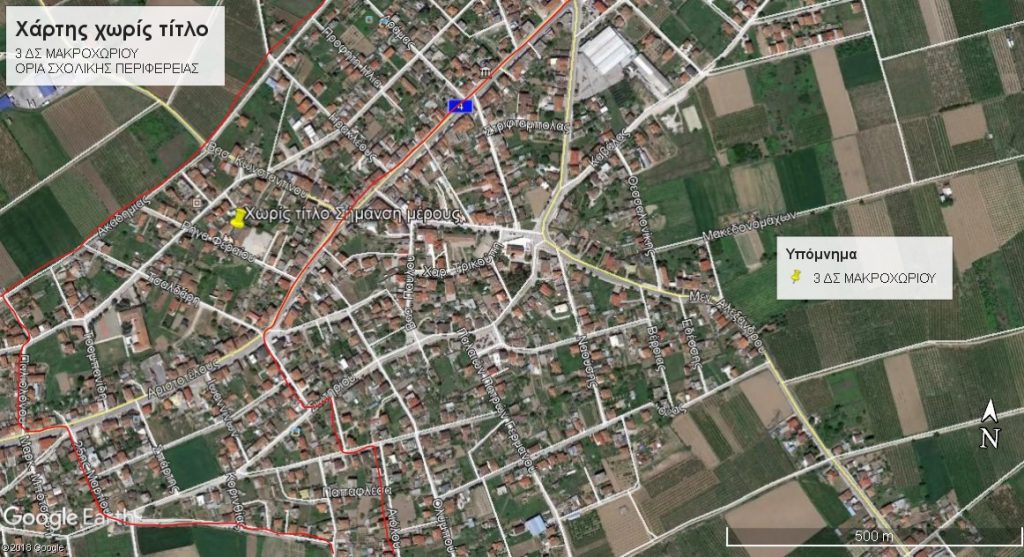 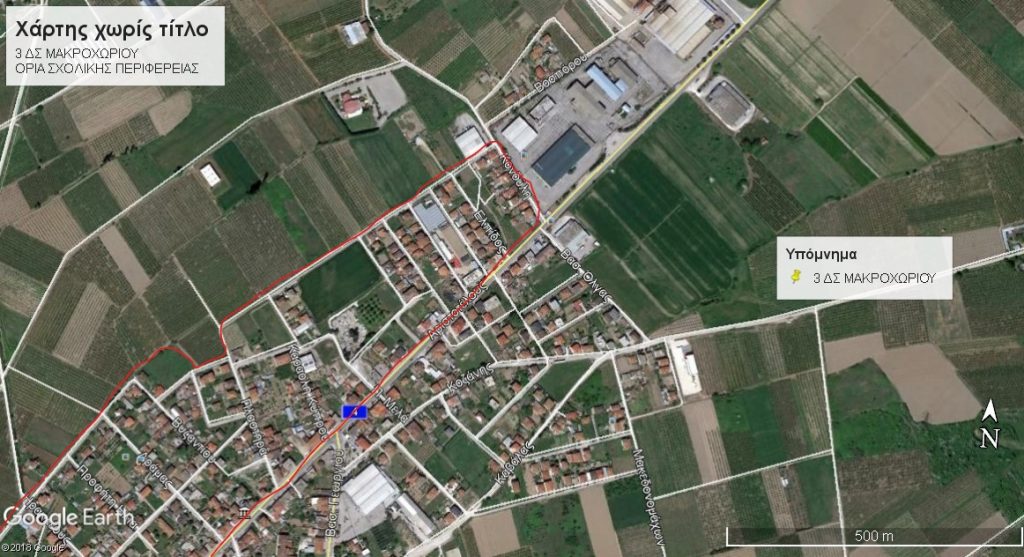 